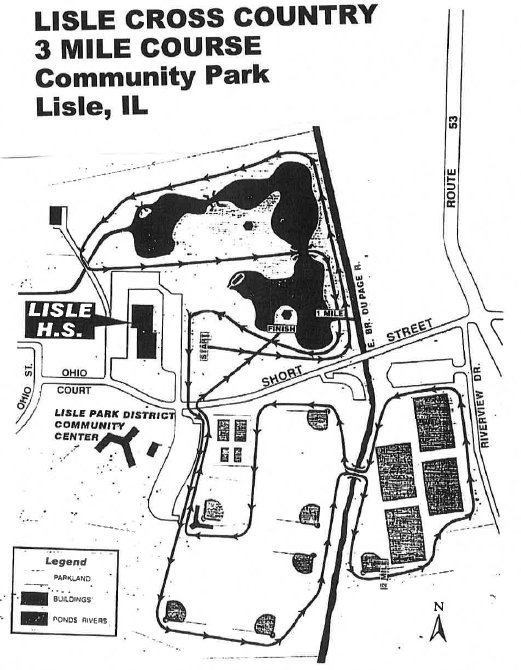 Arrival:Approximately 8:30Location:Lisle High School1800 Short StLisle, ILDepart for home:We hope to be leaving by 1:15 home by approximately 2:00We will walk course together at 9:00Next of week: Sunday: 30-min runMonday: Long RunTues: Will County MeetWed: HillsThurs: 5x4 min, 1x3 minFri: RecoverSat: West AuroraFYI for this race:Varsity Top 10; engraved plaques, 11th – 15th custom plaques; 16th – 25th medals with ribbons; 26th – 40th ribbonsF/S Girls 9:00F/S Boys 9:40Varsity Girls 10:20Varsity Boys 11:00OPEN Boys/Girls 11:40Shirts $20Fresh/Soph Not running this raceFaith - finish timesVarsity – 10:20Joslyn, Yesenia, Tracey, Alexis, Ashely, Avery, BellaTimes: Kelsey, Joana, Princeza, Lili, BrittneyOpen – 11:40Everyone elseTimes: Joslyn, Yesenia, Tracey, Alexis, Ashley, Avery, BellaWeather: Cloudy high of 63o, possible afternoon rain, windy 10 to 15 mphReminder: There are 3 races left before conference make the most of every opportunity.Look for a teammate you train with and run with them, push each other to run together. Start slower than you want and move up during the race, there is a large hill in the first mile. Warm – Up at 9:25Leg swings; 15 minutes of running; stretch; spikesBe at the start by 10:00Drills and 4 stride outsCool-down by 10:5025 minutes of running TOGETHER, then take times for the OPENWarm – Up at 10:50Leg swings; 15 minutes of running; stretch; spikesBe at the start by 11:20Drills and 4 stride outsCool-down by 12:2515 minutes of running TOGETHERSometimes running sucks you’re tired it’s early and it’s cold you don’t wanna til you lace up & remember why you LOVE THE RUN“You must expect great things from yourself before you can do them.” – Michael Jordan“I think what endurance sports teach you is to stay dedicated, stay focused, and also to understand you’re going to have ups and downs, but you need to keep running right through them” – Kyrsten SinemaSometimes running sucks you’re tired it’s early and it’s cold you don’t wanna til you lace up & remember why you LOVE THE RUN“You must expect great things from yourself before you can do them.” – Michael Jordan“I think what endurance sports teach you is to stay dedicated, stay focused, and also to understand you’re going to have ups and downs, but you need to keep running right through them” – Kyrsten SinemaSometimes running sucks you’re tired it’s early and it’s cold you don’t wanna til you lace up & remember why you LOVE THE RUN“You must expect great things from yourself before you can do them.” – Michael Jordan“I think what endurance sports teach you is to stay dedicated, stay focused, and also to understand you’re going to have ups and downs, but you need to keep running right through them” – Kyrsten Sinema